TO:  Sponsors of the National School Lunch Program, School Breakfast Program RE:  SY 2023-2024 Renewal for State Agency-Sponsor Permanent Agreement       Sponsor Due Date:  Application in Pending Approval status by June 2, 2023       Action RequiredSponsors participating in the National School Lunch Program(s) and School Breakfast Program are required to complete the SY 2023-2024 Program Agreement Renewal with the Oregon Department of Education Child Nutrition Programs (ODE CNP).The SY 2023-2024 renewal process is a multi-step process.  Please follow the attached detailed step-by-step instructions to ensure completion of the following renewal categories:CNPweb information updateSubmission of applicable offline formsAccess to the 2024 Program Year section of CNPweb and the renewal forms are now available.  When CNPweb information is updated and successfully submitted to your assigned Child Nutrition Specialist for review, the Packet status will reflect “Pending Approval”.The renewal Packet must be in “Pending Approval” status by June 2, 2023, for all Sponsors.  Some additional helpful reminders for renewal this year:  Additional documentation will be required to operate Seamless Summer OptionsEnsure CNPweb contacts and WBSCM contacts (for USDA Foods) are updated. For ODE USDA Foods updates or questions, email: ode.fooddistribution@ode.oregon.gov In an effort to help Sponsors complete the renewal process in a timely manner, notices will be sent via the SNP Newsletter, email reminders, and posted to the ODE CNP School Nutrition Programs Renewal webpage.If you have questions, please contact your assigned Child Nutrition Specialist.Sincerely,
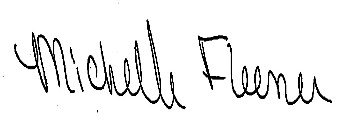 Michelle FleenerManager, School NutritionChild Nutrition Programs"K:\~Memos\_SNP\2022-2023\Renewal- SY 2023-2024.docx"